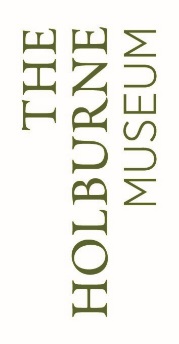 Summer Art Camps 2017DateArtistActivityWEEK 1Monday 24 JulyMary Caron-CourtneyFamily FortunesInspired by the Holburne’s portrait collection, create your own 3D miniature doll family and then make a special picture book of their adventures.Tuesday 25 JulyLisa MetcalfeNatural InspirationInspired by the exhibition Tapestry: Here & Now, create contemporary clay bowls, dishes and vases using both natural and man-made items to imprint into your clay.  Create a large mixed-media collage inspired by nature and add more colours by printing over the top with leaves and sliced fruitWednesday 26 JulyLisa MetcalfeCabinet of CreativityActivities inspired by the beautiful patterns and designs on the exotic Witcombe Cabinet. Learn how to draw birds and make and decorate a clay bird with its own nest of eggs. Plus – create a unique set of Japanese poly printsThursday 27 JulyChrissie WeltikeIt’s a Bug’s LifeThere are many bugs and butterflies hidden in the Holburne. Seek and sketch them to design your very own collection of creepy crawlies and make a giant junk modelFriday 28 JulyChrissie WeltikeFrom Fleece to WeavingExplore the world of wool and visit the exhibition Tapestry: Here & Now. Create a piece of felt as a basis for a weaving using beads, ribbons and feathers. Then make a unique frame to display your creation. WEEK 2Monday 31 JulyChrissie WeltikeBirds in Flight Using exotic birds as inspiration, sketch your way around the Museum, gathering ideas to create a unique bird mobile using printing, modelling and paper craft techniques.Tuesday 1 AugustMary Caron-CourtneyWonderful Weaving Explore the exhibition Tapestry: Here &Now and construct  funky woven 'cloth' using a range of different materialsWednesday 2 AugustChrissie WeltikeMini MuseumExplore the Holburne Museum building and surroundings by sketching, collecting and modelling. Create a miniature of the Holburne, complete with gardens, trees and lights to illuminate your creation at night.Thursday 3 AugustCaroline DaviesCelebrating Georgian BathCelebrate your home city by making your own souvenirs of Bath, based on the Museum's collections. Create and decorate patch boxes and souvenir fans, make mini game sets and try your hand at silhouette-cutting.Friday 4 AugustCaroline Davies Mistresses and Masters of Still LifeCreate your own fantasy-feast masterpiece, based on a still life painting in the Holburne. Mix old and new as you combine traditional items with your own favourite foods. Involves a mixture of observational drawing and collage techniques, using oil crayons and chalk pastels.WEEK 3Monday 7 AugustLucia HarleyAmazing MazesBe inspired by all things Greek. Make a ‘marble-run’ maze and have fun using costumes and props to create your own mythical hero or heroine, based on the Holburne’s collection. Illustrate a story page and model a mini clay statue.Tuesday 8 AugustMary Caron-CourtneyFabulous Flora Go on a Holburne hunt for flowers in many shapes and forms and then create a unique and colourful floral collage. Wednesday 9 AugustCaroline DaviesIt’s Party Time!Explore and sketch the stunning ceramics and silver in the Holburne collection then create your own party table, mixing your observational drawings with ideas for your very own dream party. More is more as you set the party scene using paint, pastels and collage techniques.Thursday 10 AugustCaroline DaviesColour Crazy Print and WeaveTaking inspiration from the exhibition Tapestry: Here &Now, design your own abstract artworks then create them using printmaking techniques. Explore vibrant colour combinations and try your hand at some decorative paper weaving. Friday 11 AugustCaroline DaviesBonkers Birds Junk Modelling!Go on a bird-watching tour of the Museum galleries then use your sketches to design your own fantasy 3D junk-modelled bird, plus other bird-based artworks.WEEK 4Monday 14 AugustMary Caron-CourtneyImagining Imari Discover all things Japanese. Explore the Holburne’s ceramic collection and create a variety of beautiful objects to take home including a fabric runner, paper flowers and a decorated paper plate.Tuesday 15 AugustLisa MetcalfePerfect PortraitsDiscover the different stages of creating a self-portrait, from a tonal pencil drawing to painting on canvas. Use a range of media to create portraits of people and wild animals using mono- printing techniques.Wednesday 16 AugustLisa MetcalfeBunting, Beads and BagsCreate your own personalised felt bunting with your name on and embellish it with beads, decorations and colourful felt shapes. Look for animals in art and decorate an animal-themed tote bag using fabric paints and stencils. Thursday 17 AugustLucia HarleyRed Hand GangA ‘hands on’ day of fun inspired by the exhibition Tapestry: Here &Now. Cast a decorated handprint, create mono-printed urban collages and plastic-fuse a banner and woven bookmark.Friday 18AugustLucia HarleyFantastic CreaturesCome to a land where the wild things are and create your own fantastic clay creature money box, inspired by the Holburne’s collection. Make it a home and even gold coins to feed it with! Involves clay, wire work, collage and painting.